Тема: Внутренние воды Южной Америки.Тип урока: урок открытия новых знаний.Цели урока: Содержательная цель:  - формировать представление о внутренних  водах Южной Америки;- выработать умения определять тип питания реки, характер течения;Деятельностная цель: - создать условия для усвоения темы урока;- развивать готовность мышления к усвоению новых способов деятельности.Оборудование: учебник 8 класс, атлас 8 класс, настенная карта «Физическая карта Южной Америки»Ход урока:1. Целевая установка: - Здравствуйте ребята, сегодня мы с вами на уроке отправимся в научно-исследовательскую экспедицию по Южной Америки. А что же мы с вами будем изучать в процессе нашей экспедиции. Для этого я вам предлагаю поиграть в одну игру, которая называется «Да-Нет», вы должны задавать мне вопросы, что по вашему мнению мы будем с вами изучать, а я вам на ваши вопросы буду отвечать да или нет.- И так тема нашей экспедиции реки и озера Южной Америки, а вы уже изучали реки и озера других материков, и как же называлась эта тема?- Внутренние воды и озера Южной Америки.2. Изучение нового материала:Класс делится на три группы, в каждой группе выбирают капитана своей экспедиционной группы.Каждая группа получает таблицку с название реки, которую она будет исследовать.Работа в группах:1) Разминка - опрос у карты основных объектов рельефа. 2) Заполнение маршрутного листа  участником каждой группы. После каждого пункта ученики делают выводы:Вывод: перечисленные географические объекты являются формами рельефа.Вывод: географическое положение влияет на направление и характер реки.Вывод: климатические особенности влияют на режим  реки. Амазонка – полноводна круглый год.Ориноко и Парана -  имеют два режима: летом –половодье, зимой – межень.Вывод: население Южной Америки использует реки для строительства ГЭС, для орошения засушливых районов. Равнинные участки рек – судоходны.3) Физминутка.4) – Ребята мы с вами исследовали реки, а что еще нам нужно узнать?- Узнать о озерах и водопадах.- Как и в любой экспедиции, мы с вами можем встретить местных жителей. Давайте же послушаем их рассказы о озерах и водопадах Южной Америки.Учащиеся зачитывают  сообщения,  другие учащиеся заполняют свои маршрутные листы.Озеро ТитикакаТитикака – высокогорное озеро, расположенное на границе двух государств – Перу и Боливии. Оно находится на высоте  над уровнем моря,  площадь бассейна – 8300 квадратных километров. Название озера в переводе с индейского – «свинцовая скала». Это название дали индейцы сначала острову у южного берега озера, а затем самому озеру.  По берегам, озера живёт племя – уру.  Уру – первые обитатели Анд – появились здесь около 7000 лет до нашей эры. Сейчас их сохранилось 1000 человек. На сушу они почти не выходят. Жизнь им обеспечивает тростник - тотора. Он растет озерных мелководьях.  По мере сгнивания он опускается на дно, а на нем начинают расти новые растения. Постепенно образуются тростниковые острова. Иногда ветры и волны отрывают такой остров от дна, и он становится плавающим. На таких тростниковых островах живут индейцы. Они регулярно набрасывают на их поверхность новые слои свежесрезанного тростника и поддерживают плавучесть острова. Из тростника индейцы делают лодки, плоты, хижины, домашнюю утварь. Сейчас на озере функционирует плавучая церковь и школа.Озеро МаракайбоМаракайбо — крупное солоноватое озеро в Венесуэле. Расположено в тектонической впадине между хребтами Сьерра-де-Периха на западе и Кордильера-де-Мерида на юге и востоке. В северной части — мелководно, в южной части глубина достигает . Берега низменные, заболоченные. Озеро соединяется на севере с Карибским морем, мелким проливом (глубина 2—4 м) и питается водой из множества ручьёв и рек, крупнейшая из которых — река Кататумбо. Маракайбо — самое большое озеро в Южной Америке, его площадь равна 13 210 км². В пределах впадины располагается Маракайбский нефтегазоносный бассейн.Название озеру дано в период колонизации по имени местного вождя Мара и слову кайбо — земля, и означает «Земля Мары».В Венесуэле есть такое место, где практически каждую ночь можно увидеть сверкающие молнии. Это где река Кататумбо впадает в озеро Маракайбо. И сверкать они могут по 7-10 часов.Водопад АнхельАнхель на языке местных жителей  — значит «Водопад глубочайшего места» — самый высокий в мире водопад, общая высота . Назван в честь лётчика Джеймса  Эйнджелакоторый пролетел над водопадом в 1933 году. Водопад Анхель располагается на реке Чурун, приток реки Ориноко.Водопад Анхель низвергается с вершины плоской горы, называемой аборигенами "тепуй". Плоская гора под названием Ауян Тепуй (Гора Дьявола) — одна из более чем сотни подобных ей, рассеянных на Гвианском нагорье в юго-восточной Венесуэле. Эти дремлющие гиганты характерны своими массивными высотами, взлетающими к небу, с плоскими верхушками и полностью вертикальными склонами. Водопады ИгуасуВодопады Игуасу — комплекс водопадов на реке Игуасу, расположенный на границе Бразилии и Аргентины. Водопады находятся на границе аргентинского и бразильскогонациональных парков «Игуасу». Оба парка были включены в список Всемирного наследия ЮНЕСКО. В 2011 году по результатам всемирного конкурса водопады Игуасу были признаны одним из семи природных чудес мира.Название Игуасу происходит от слов на языке гуарани и - вода и гуасу - большой.Комплекс имеет ширину 2,7 км и включает в себя примерно 270 отдельных водопадов. Высота падения воды достигает , но на большинстве водопадов чуть больше . Крупнейший водопад — «Горло Дьявола») — U-образный обрыв шириной 150 и длиной .Выводы: Вывод: а) озеро Титикака самое высокогорное озеро в мире;                            б) озеро Маракайбо – озеро молний, ведется добыча нефти.Вывод: а) водопад Анхель – самый высокий водопад в мире; б) водопады Игуасу – самый удивительный комплекс водопадов.-Вот наша экспедиция по внутренним водам Южной Америки подошла к концу, а теперь давайте узнаем, что мы с вами узнали из нашей экспедиции.5) Закрепление: 1. От какого географического фактора зависит полноводность реки Амазонки;2. Озеро располагается в горах, которые простираются на 8000 км, коренное населениеиспользует озеро как свой дом;3.Водопад, называется в честь английского летчика, который пролетел над водопадом в 1933 году;4.Устье реки находится в заливе Ла-Плата;5.Озеро, расположенное в северном полушарии, соединяется узким проливом с Карибским морем.6.В этом климатическом поясе располагаются две исследуемые нами реки Ориноко и Парана;7. Река, протекающая по Гвианскому плоскогорью, на притоки  реки располагается самый высокий водопад;8.Самая полноводная река в мире, имеет самое большое устье;9. Самая высокая часть этого водопада называется «Горлом Дьявола»;10.Горы по которым проходит линия разделяющая бассейны океанов.6) Рефлексия: - Что вам понравилось в процессе нашей экспедиции?- Что вам не понравилось?- Что нового вы узнали?7) Домашнее задание: Параграф 21. Подготовить сообщение на тему животный мир долин изученных рек.Приложение 1МАРШРУТНЫЙ ЛИСТэкспедиции по внутренним водам Южной АмерикиДата:_______________1. Разминка (записать географическиt объекты):_________________________________________________________________________________________________________.Вывод:_____________________________________________________________________________________________________________________________________________.Название исследуемого объекта:___________________________________.2. План характеристики реки:Длина реки:_______________________________;По каким географическим объектам протекает река:____________________________________________________________________________________________.Найти исток реки (используя справочный материал и атлас):_____________________________________________________________________________________;Определить географические координаты устья реки (используя атлас):____________________________________________________________________________;(На контурную карту нанести исток и устье исследуемых рек, обозначить точками).Определить к бассейну, какого океана относится река:__________________________________________________________________________________________;На контурной карте провести водораздел между бассейнами океанов (провести линию красного цвета).Вывод:________________________________________________________________________________________________________________________________________________________________________________________________________________.В каком (их) климатическом (их) поясе (ах) протекает исследуемая река:______________________________________________________________________________;Какой режим имеет река (работа с учебником стр. 153, справочным материалом)_____________________________________________________________________;Вывод:_____________________________________________________________________________________________________________________________________________.Хозяйственное использование рек (работа с учебником стр. 153-154):______________________________________________________________________________.Вывод:____________________________________________________________________.Озера1. Название исследуемого объекта:___________________________________________________________________;___________________________________________________________________.2. Географическое положение:___________________________________________________________________;___________________________________________________________________.3. Использование озер:____________________________________________________________________;____________________________________________________________________.4.Особенности озер:____________________________________________________________________;____________________________________________________________________.5. Отметить на контурной карте.Вывод:________________________________________________________________________________________________________________________________________________________________________________________________________________________.Водопады1. Название объекта:___________________________________________________________________;____________________________________________________________________.2. На какой реке располагается:___________________________________________________________________;_____________________________________________________________________.3. Высота:____________________________________________________________________;____________________________________________________________________.4. Отметить на контурной карте.Вывод:_______________________________________________________________________________________________________________________________________________________________________________________________________________________.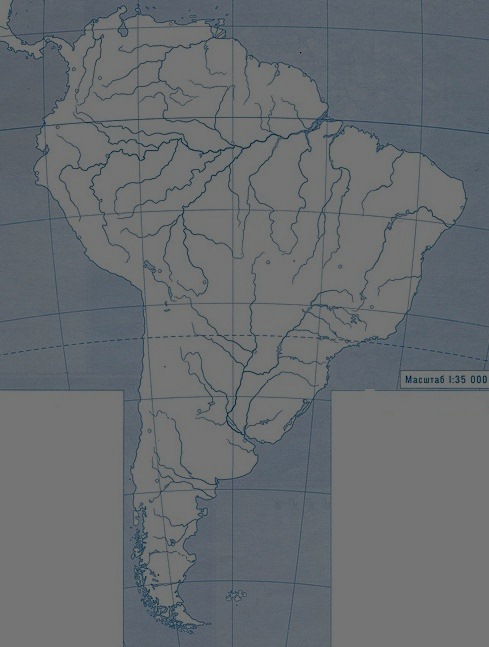 Приложение 2СПРАВОЧНЫЙ МАТЕРИАЛРека АмазонкаАмазонка –  самая полноводная река в мире, вторая по длине после Нила, крупнейшая в мире по размерам бассейна, полноводности и длине речной системы. Амазонка рождается в Перуанских Андах, вытекая под названием Мараньон. У Амазонки более 500 притоков. Длина Амазонки 6400 км. Её ширина около 300 км, а глубина до 90 метров.  Площадь бассейна 7180 тыс. км² .  Река имеет исключительно дождевое питание и отличается сложным режимом. В переводе с индейского Амазонка – обозначает «крушитель лодок», что говорит о её характере, особенно в половодья.В верховьях реки Укаяли - притока Амазонки, время от времени слышатся загадочные глухие удары, похожие на раскаты грома.Это барранко – поединок реки с лесом – вода подмывает берега, и деревья с шумом падают в воду.Большая часть бассейна Амазонки принадлежит Бразилии, юго-западные и западные районы — Боливии, Перу, Эквадору и Колумбии. Протекая большей частью по Амазонской низменности в субширотном направлении близ экватора, Амазонка впадает в Атлантический океан, образуя самую большую в мире дельту (площадью свыше 100 тыс. км² и включающую самый большой в мире речной остров Маражо).СПРАВОЧНЫЙ МАТЕРИАЛРека Ориноко Она берёт начало на Ю-ЗГвианского плоскогорья, на высоте более 1000 метров. На карте Ориноко кажется небольшой. Однако её длина 2740 км. В переводе с индейского её название так и звучит – «Река», так как она судоходна на расстоянии 1500 км от устья, в тех местах, где равнинный рельеф. В низовьях Ориноко разветвляется на сотни ответвлений, образуя дельту площадью 41 000 км². В паводки ширина реки достигает 22 километров, а глубина — 100 метров. В отличие от Амазонки, Ориноко имеет ярко выраженную сезонность режима. С приходом влажного экваториального воздуха и сезона дождей река разливается. В сухой период сильно мелеет.
В бассейне реки Ориноко, её притоке Карони, находится самый высокий водопад на Земле – Анхель. СПРАВОЧНЫЙ МАТЕРИАЛРека ПаранаПарана — вторая по длине река этого континента (после Амазонки). Протекает в южной части континента по территории Бразилии, Парагвая и Аргентины. Длина от слияния притоков — 4380 км, средняя глубина составляет 12 м, максимальная — 48 м.  Площадь бассейна 2 млн.582 тыс.км². Парана образуется на территории Бразилии в южной части Бразильского плоскогорья в результате слияния рек Паранаиба и Риу-Гранди. От слияния притоков Парана течёт преимущественно в юго-западном направлении. В переводе с индейского Парана – «Родственник океана» - названа так за свои большие размеры. Река имеет сложный режим, который характеризуется бурным половодьем в период дождей, резким спадом в сухой сезон и паводками.. Со ступенчатых уступов Бразильского плоскогорья низвергаются многочисленные водопады. К одному из них мы подходим. Особой известностью пользуется водопад Игуасу.